MFM2P – Similar Pyramids and Pyramid Ratios	Name: _________________________________Each pair of pyramids is built with the same wall angle. Find the missing side lengths2. The half cross-section of some pyramids are shown in the diagrams below. In each case determine the height of the pyramid, the slant height, or the base half length.The half-cross section of some pyramids are shown in the diagrams below. In each case determine the wall angle.a)
       
b)      a)
            b)
       a)
           
b)
        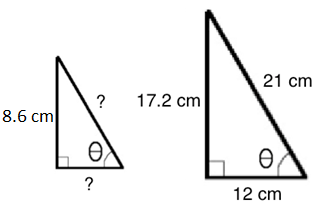 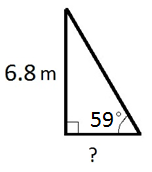 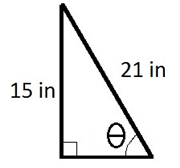 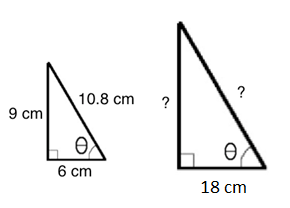 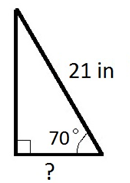 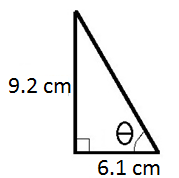 